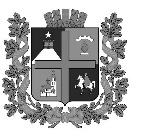 Администрация города СтаврополяР А С П О Р Я Ж Е Н И ЕКОМИТЕТА ПО УПРАВЛЕНИЮ МУНИЦИПАЛЬНЫМ ИМУЩЕСТВОМ ГОРОДА СТАВРОПОЛЯ22.10.2021 г.                    Ставрополь                  	№ 789__О комиссии по выбору (распределению) земельных участков, находящихся в муниципальной собственности или государственная собственность на которые не разграничена, расположенных в границах земель муниципального образования города Ставрополя Ставропольского края гражданам, имеющим право на бесплатное предоставление земельных участков в соответствии с законодательством Российской Федерации и Ставропольского края, а также гражданам, включенным в утвержденные списки граждан, нуждающихся в получении садовых, огородных и дачных земельных участков на территории муниципального образования города Ставрополя Ставропольского краяВ соответствии с Земельным кодексом Российской Федерации,         Федеральным законом от 29 июля 2017 г. № 217-ФЗ «О ведении гражданами садоводства и огородничества для собственных нужд и о внесении изменений в отдельные законодательные акты Российской Федерации», Законом Ставропольского края от 09 апреля 2015 г. № 36-кз «О некоторых вопросах регулирования земельных отношений»1. Создать комиссию по выбору (распределению) земельных участков, находящихся в муниципальной собственности или государственная собственность на которые не разграничена, расположенных в границах земель муниципального образования города Ставрополя Ставропольского края гражданам, имеющим право на бесплатное предоставление земельных участков в соответствии с законодательством Российской Федерации и Ставропольского края, а также гражданам, включенным в утвержденные списки граждан, нуждающихся в получении садовых, огородных и дачных земельных участков на территории муниципального образования города Ставрополя Ставропольского края  (далее – Комиссия).2. Утвердить Положение о Комиссии согласно приложению.3. Настоящее распоряжение вступает в силу на следующий день после дня его официального опубликования в газете «Ставрополь официальный. Приложение к газете «Вечерний Ставрополь».4. Разместить настоящее распоряжение на официальном сайте администрации города Ставрополя в информационно-телекоммуникационной сети «Интернет».5. Контроль исполнения настоящего распоряжения оставляю за собой.Заместитель главы администрациигорода Ставрополя, руководитель комитета по управлению муниципальным имуществом города Ставрополя                                                         Д.С. Кравченко                                                                                                                                                                                                                                                                                                                                                                                                                                                                                                                                                                                                                                                                                                                                                                                                                                                                                                                                     Приложениек распоряжению комитета по управлению муниципальным имуществом города Ставрополяот  22.10.2021    № 789ПОЛОЖЕНИЕо комиссии по выбору (распределению) земельных участков, находящихся в муниципальной собственности или государственная собственность на которые не разграничена, расположенных в границах земель муниципального образования города Ставрополя Ставропольского края гражданам, имеющим право на бесплатное предоставление земельных участков в соответствии с законодательством Российской Федерации и Ставропольского края, а также гражданам, включенным в утвержденные списки граждан, нуждающихся в получении садовых, огородных и дачных земельных участков на территории муниципального образования города Ставрополя Ставропольского краяОбщие положения1. Настоящее положение о комиссии по выбору (распределению) земельных участков, находящихся в муниципальной собственности или государственная собственность на которые не разграничена, расположенных в границах земель муниципального образования города Ставрополя Ставропольского края гражданам, имеющим право на бесплатное предоставление земельных участков в соответствии с законодательством Российской Федерации и Ставропольского края, а также гражданам, включенным в утвержденные списки граждан, нуждающихся в получении садовых, огородных и дачных земельных участков на территории муниципального образования города Ставрополя Ставропольского края  (далее – Положение) определяет порядок деятельности комиссии по выбору (распределению) земельных участков, находящихся в муниципальной собственности или государственная собственность на которые не разграничена, расположенных в границах земель муниципального образования города Ставрополя Ставропольского края гражданам, имеющим право на бесплатное предоставление земельных участков в соответствии с законодательством Российской Федерации и Ставропольского края, а также гражданам, включенным в утвержденные списки граждан, нуждающихся в получении садовых, огородных и дачных земельных участков на территории муниципального образования города Ставрополя Ставропольского края (далее – Комиссия).2. Комиссия является постоянно действующим совещательным органом при комитете по управлению муниципальным имуществом города Ставрополя, обеспечивающим организацию мероприятий по выбору (распределению) земельных участков, находящихся в муниципальной собственности или государственная собственность на которые не разграничена, расположенных в границах земель муниципального образования города Ставрополя Ставропольского края.3. Комиссия в своей деятельности руководствуется Конституцией Российской Федерации, Земельным кодексом Российской Федерации, Законом Российской Федерации от 15 мая 1991 г. № 1244-1 «О социальной защите граждан, подвергшихся воздействию радиации вследствие катастрофы на Чернобыльской АЭС», Указом Президента РФ от 05 мая 1992 г. № 431        «О мерах по социальной поддержке многодетных семей», федеральных законов от 12 января 1995 г.    № 5-ФЗ «О ветеранах», от 24 ноября 1995 г.                      № 181-ФЗ «О социальной защите инвалидов в Российской Федерации»,                           от 26 ноября 1998 г. № 175-ФЗ  «О социальной защите граждан Российской Федерации, подвергшихся воздействию радиации вследствие аварии                                     в 1957 году на производственном объединении «Маяк» и сбросов радиоактивных отходов в реку Теча»,  от 06 октября 2003 г. № 131-ФЗ                               «Об общих принципах организации местного самоуправления в Российской Федерации», от 29 июля 2017 г. №  217-ФЗ  «О ведении гражданами садоводства и огородничества для собственных нужд и о внесении изменений в отдельные законодательные акты Российской Федерации»,  Законом Ставропольского края от 09 апреля 2015 г.   № 	36-кз «О некоторых вопросах регулирования земельных отношений»,  законодательством Российской Федерации, законами и иными нормативными правовыми актами Ставропольского края, муниципальными правовыми актами города Ставрополя, настоящим Положением.4. Комиссия организует мероприятия по выбору (распределению)  свободных земельных участков, находящихся в муниципальной собственности или государственная собственность на которые не разграничена, расположенных в границах земель муниципального образования города Ставрополя Ставропольского края:     для индивидуального жилищного строительства, для ведения садоводства или огородничества в населенных пунктах, распределяемые гражданам, имеющим право на бесплатное предоставление земельных участков в соответствии с законодательством Российской Федерации и Ставропольского края;для ведения садоводства или огородничества в населенных пунктах для дальнейшего предоставления на праве аренды в соответствии с действующим законодательством Российской Федерации распределяемые гражданам, включенным в утвержденные списки граждан, нуждающихся в получении садовых, огородных и дачных земельных участков на территории муниципального образования города Ставрополя Ставропольского края. II. Цели и задачи комиссии5. Целью работы Комиссии является обеспечение прав граждан, имеющих право в соответствии с законодательством Российской Федерации и Ставропольского края  на бесплатное предоставление земельных участков при выборе (распределении) таким гражданам земельных участков для индивидуального жилищного строительства, для ведения садоводства или огородничества в населенных пунктах, а также прав граждан, включенных в утвержденные списки граждан, нуждающихся в получении садовых, огородных и дачных земельных участков на территории муниципального образования города Ставрополя Ставропольского края при распределении таким гражданам земельных участков для ведения садоводства или огородничества в населенных пунктах для дальнейшего предоставления на праве аренды в соответствии с действующим законодательством Российской Федерации. 6. Основными задачами Комиссии являются организация и координация мероприятий:1) рассмотрение заявлений и документов граждан, имеющих право на бесплатное предоставление земельных участков в соответствии с законодательством Российской Федерации и Ставропольского края, послуживших основанием для постановки указанных граждан на учет, проверку соответствия представленных гражданами документов требованиям действующего законодательства;2) согласование выбора земельного участка в целях предоставления гражданам, имеющим трех и более детей;3) распределение земельных участков гражданам, имеющим право на бесплатное предоставление земельных участков в соответствии с законодательством Российской Федерации и Ставропольского края, при наличии свободных земельных участков на территории муниципального образования города Ставрополя Ставропольского края;4) распределение земельных участков гражданам, включенным до дня вступления в силу Федерального закона от 29 июля 2017 г. № 217-ФЗ «О ведении гражданами садоводства и огородничества для собственных нужд и о внесении изменений в отдельные законодательные акты Российской Федерации» в утвержденные списки граждан, нуждающихся в получении садовых, огородных и дачных земельных участков на территории муниципального образования города Ставрополя Ставропольского края.III. Структура и состав комиссии7. Комиссия создается в составе председателя, заместителя председателя, секретаря комиссии и членов Комиссии.В состав Комиссии входят представители комитета по управлению муниципальным имуществом города Ставрополя, администрации города Ставрополя.Все члены Комиссии при принятии решений обладают равными правами.В период отсутствия председателя Комиссии его обязанности исполняет заместитель председателя Комиссии.Состав Комиссии, а также внесение в него изменений утверждается распоряжением комитета по управлению муниципальным имуществом города Ставрополя.8. Председатель Комиссии:1) осуществляет организацию и общее руководство деятельностью Комиссии;2) планирует работу Комиссии; 3) утверждает повестку дня заседаний Комиссии;4) председательствует на заседаниях Комиссии.	7. Секретарь Комиссии:1) осуществляет подготовку материалов к проведению заседания Комиссии;2) информирует членов Комиссии о месте и времени проведения очередного заседания Комиссии;3) направляет письменные уведомления о месте и времени проведения очередного заседания Комиссии за 30 календарных дней до дня планируемого заседания Комиссии заказным письмом с уведомлением  с указанием перечня документов, представление которых осуществляется до  заседания Комиссии   гражданам из числа лиц, состоящих на учете граждан, имеющим право на  предоставление земельных участков, находящихся в муниципальной собственности или государственная собственность на которые не разграничена, расположенных в границах земель муниципального образования города Ставрополя Ставропольского края, в собственность бесплатно или гражданам из числа лиц, включенных в утвержденные списки граждан, нуждающихся в получении садовых, огородных и дачных земельных участков на территории муниципального образования города Ставрополя Ставропольского края;4) ведет делопроизводство в Комиссии, оформляет протоколы заседаний Комиссии;5) готовит выписки из протоколов заседаний Комиссии.6) подготавливает проекты уведомлений гражданам, не явившимся на заседание Комиссии.Организация и порядок работы комиссии	9. Формой работы Комиссии являются заседания.	10. Заседания комиссии созываются председателем комиссии и проводятся по мере необходимости. 	11. Заседание Комиссии считается правомочным, если на нем присутствует не менее половины от общего числа членов Комиссии.	12. Члены комиссии участвуют в заседаниях комиссии лично, без права замены.	13. Решение Комиссии принимается простым большинством голосов членов Комиссии, присутствующих на заседании Комиссии. При равенстве голосов голос председателя является решающим.	14. Члены Комиссии, несогласные с решением Комиссии, вправе в письменном виде изложить свое мнение, которое подлежит обязательному приобщению к протоколу заседания Комиссии.15. В заседаниях Комиссии могут принимать участие граждане, имеющие право на бесплатное предоставление земельных участков в соответствии с законодательством Российской Федерации и Ставропольского края, граждане из числа лиц, включенные в утвержденные списки граждан, нуждающихся в получении садовых, огородных и дачных земельных участков на территории муниципального образования города Ставрополя Ставропольского края, а также иные приглашенные лица, не являющиеся ее членами, без права голоса при принятии решений Комиссией.16. Комиссия рассматривает заявления и документы, представленные  гражданами, имеющими право на бесплатное предоставление земельных участков в соответствии с законодательством Российской Федерации и Ставропольского края и представленные гражданами, включенными в утвержденные списки граждан, нуждающихся в получении садовых, огородных и дачных земельных участков на территории муниципального образования города Ставрополя Ставропольского края, а также документы, полученные в результате межведомственного взаимодействия.17. Принимает решение о признании причины неявки гражданина на заседание Комиссии уважительной или неуважительной. Уважительными причинами неявки на заседание Комиссии при условии документального подтверждения причин неявки являются:заболевание или увечье (травма) гражданина, объективно исключающие возможность прибытия на заседание Комиссии;тяжелое состояние здоровья отца, матери, жены, сына, дочери, родного брата, родной сестры, дедушки, бабушки гражданина либо участие в похоронах указанных лиц;пребывание в местах лишения свободы; регистрация брака; препятствие, возникшее в результате действия непреодолимой силы, или иное обстоятельство, не зависящее от воли гражданина.18. При наличии свободных земельных участков на территории муниципального образования города Ставрополя Ставропольского края в порядке очередности с учетом даты и времени поступления заявлений о постановке на учет, предлагает гражданину, имеющему трех и более детей, выбрать земельный участок (с приложением ситуационных схем размещения земельных участков) из имеющихся в наличии, для дальнейшего предоставления в аренду   в целях индивидуального жилищного строительства. Результат выбора земельного участка либо отказ гражданина, имеющего трех и более детей, от предоставленных ему на выбор земельных участков оформляется актом по форме, приведенной в приложении к Порядку выбора земельного участка для предоставления в аренду гражданам, имеющим трех и более детей, для индивидуального жилищного строительства или ведения личного подсобного хозяйства, согласования данного выбора с гражданами, имеющими трех и более детей, и предоставления им информации о наличии свободных земельных участков, утвержденного постановлением администрации города Ставрополя от 02.07.2015 № 1407 «О мерах по реализации Закона Ставропольского края «О некоторых вопросах регулирования земельных отношений». 	19. При наличии свободных земельных участков на территории муниципального образования города Ставрополя Ставропольского края распределяет земельные участки в порядке очередности, исходя из времени и даты принятия заявлений граждан, имеющих право на бесплатное предоставление в собственность земельных участков в соответствии с законодательством Российской Федерации и Ставропольского края.20. При наличии свободных земельных участков на территории муниципального образования города Ставрополя Ставропольского края распределяет садовые и огородные земельные участки гражданам, включенным до дня вступления в силу Федерального закона от 29 июля 2017 г.
№ 217-ФЗ «О ведении гражданами садоводства и огородничества для собственных нужд и о внесении изменений в отдельные законодательные акты Российской Федерации» в утвержденные списки граждан, нуждающихся в получении садовых, огородных и дачных земельных участков на территории муниципального образования города Ставрополя Ставропольского края, для дальнейшего предоставления на праве аренды в соответствии с действующим законодательством Российской Федерации.21. Распределение земельных участков осуществляется Комиссией в следующем порядке. Комиссия по числу земельных участков, подлежащих распределению, заранее запечатывает конверты, каждый из которых содержит информацию об адресе и кадастровом номере одного земельного участка.	Приглашенные граждане участвуют в распределении земельных участков в порядке очередности постановки на учет.	Распределение земельных участков осуществляется путем выбора заявителем запечатанного конверта из числа заранее подготовленных Комиссией. 	В случае отказа гражданина от земельного участка, информация о котором содержится в выбранном гражданином конверте, Комиссия фиксирует указанное решение в протоколе, запечатывает информацию о данном земельном участке в новый конверт и приобщает его к ранее подготовленным для распределения конвертам.	В случае, если уведомленный надлежащим образом гражданин не явился для участия в процедуре распределения земельных участков, Комиссия осуществляет свою работу с очередным гражданином, из числа приглашенных и прибывших на заседание Комиссии. 22. Решения Комиссии о распределении земельных участков гражданам оформляются протоколом, который подписывается председателем комиссии, заместителем председателя комиссии, секретарем комиссии, членами комиссии, присутствующими на заседании Комиссии.В протоколе Комиссии фиксируются сведения о земельном участке, информация о котором содержится в выбранном соответствующим гражданином конверте, фамилия, имя отчество (при наличии) гражданина, согласие либо несогласие на предоставление данного земельного участка.Выписка из протокола Комиссии направляется гражданам, принявшим участие в распределении земельных участков заказным письмом с уведомлением в течение 30 календарных дней со дня заседания Комиссии. 23. Неявка гражданина, надлежащим образом уведомленного о дате заседания Комиссии, без уважительной причины приравнивается Комиссией к отказу гражданина от распределяемого земельного участка.Гражданам, не явившимся на заседание Комиссии, направляется уведомление, информирующее заявителя о проведенном заседании Комиссии с предложением в течение 60 календарных дней с момента получения уведомления представить документы, подтверждающие уважительную причину неявки на заседание Комиссии.24. В случае отказа гражданина от земельного участка или неявка гражданина без уважительных причин один раз за такими гражданами сохраняется право состоять на учете для получения земельного участка. Заместитель главы администрации города Ставрополя, руководитель комитета по управлению муниципальным имуществом города Ставрополя                                                    Д.С. Кравченко